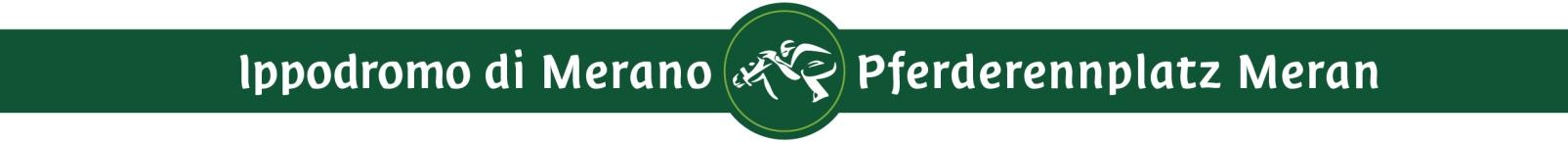 Meran, am 1. August 2021 PFERDERENNPLATZ MERAN – MERAN GALOPP GmbHAm 1. August gelangt auf dem Pferderennplatz Meran der 4. Renntag der Sommer – Herbst - Saison zur Austragung53 Starter aus 4 Nationen in den 7 Tagesprüfungen – Pony reiten, Live Musik und Rennplatzführungen – Rennplatzöffnung 14.30 Uhr – 15.40 Rennbeginn Am Sonntag, 1. August gelangt der 4. Renntag des Meetings zur Austragung.Insgesamt stehen am Sonntag, 5 Flach – und 2 Hindernisrennen mit insgesamt 53 Pferden aus Italien, Polen, Österreich und der Tschechischen Republik auf dem Programm. Neben den stärksten italienischen Profi - Jockeys um Fabio Branca und Dario Vargiu sind auf den Hinderniskursen der tschechische Spitzenjockey Jan Faltejsek und Raffaele Romano wieder am Start. Das höchste Preisgeld wird im Hürdenrennen um den Preis Pasqualino Mazzoni (Hürdenrennen für 3- jährige Pferde, 3.000 Meter, 25.300 Euro) ausgeschüttet. Der Rennbeginn ist auf 15.40 Uhr festgelegt, der Rennplatz und das Restaurant werden um 14.30  Uhr geöffnet.Eine Stunde vor Rennbeginn wird eine Rennplatzführung angeboten. Sie wird für einen Preis von 2 Euro für die Gäste der Partner – Hotels des Rennplatzes und von 10 Euro (Eintritt inclusive) für andere Teilnehmer angeboten. Ab 15.00 steht ein Pony für kostenlose kurze Ausritte der Kinder zur Verfügung.Das HauptrennenAuf der Flachbahn bereiten sich die Profijockeys auf die großen Höhepunkte der Saison am 15. August vor. So gehen im Preis Trotto Turf (1.600 Meter, 15.400 Euro) 5 Meilenspezialisten an den Start. Die Gewichtsskala des Handicaps wird von Silver Mission angeführt. Der Schützling von Klaudia Freitag, der heuer noch nicht an die Leistungen des Vorjahres anknüpfen konnte, wird von Antonio Domencico Migheli angeführt. Gute Form bewies dagegen zuletzt Matey. Der von Klaudia Wendel gerittene Wallach belegte zuletzt in 2 Amateurprüfungen den Ehrenplatz. Für den vielfachen Championtrainer Alduino Botti geht mit Checkmark (D. Vargiu) ein weiterer Spezialist für derartige Prüfungen ins Rennen.Luca Maniezzi steigt in den Sattel von Hernan, während der zuletzt 2 Mal in Florenz erfolgreiche Say You Dou (F. Bossa) das kleine Feld vervollständigt.Das RahmenprogrammZwischen den Rennen unterhält das Duo Joe Chiericatti das Publikum mit Live – Musik. Das Rennplatzrestaurant ist ab 14.30 Uhr geöffnet.Um 14.40 Uhr beginnt die Rennplatzführung, ab 15.00 das Pony reiten für Kinder.Meran, am 30. Juli 2021                                                                            Pressebüro Meran Galopp GmbH.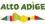 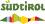 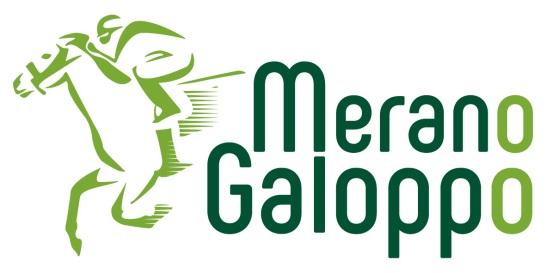 